ОПРОСНЫЙ ЛИСТдля эластичных резервуаров (резервуарного вкладыша)Опросный лист заполнил: 	дата: 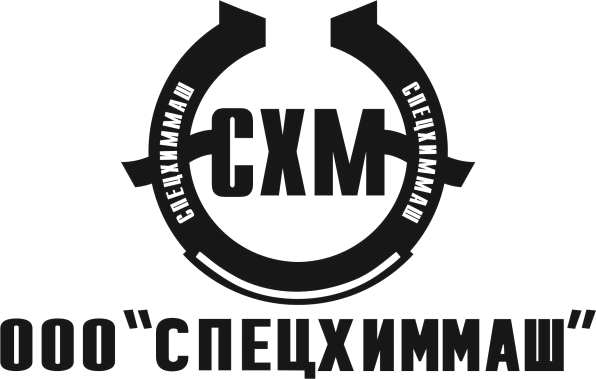 440000, г. Пенза, ул. Калинина, 108 Б.440000, г. Пенза, ул. Калинина, 108 Б.440000, г. Пенза, ул. Калинина, 108 Б.440000, г. Пенза, ул. Калинина, 108 Б.440000, г. Пенза, ул. Калинина, 108 Б.р/с 40702810648000007117                                                                                                                                                                                                                                                                                                                                                                                                                                                                                                                                                                                                                                                                                                                                                                                                   р/с 40702810648000007117                                                                                                                                                                                                                                                                                                                                                                                                                                                                                                                                                                                                                                                                                                                                                                                                   р/с 40702810648000007117                                                                                                                                                                                                                                                                                                                                                                                                                                                                                                                                                                                                                                                                                                                                                                                                   р/с 40702810648000007117                                                                                                                                                                                                                                                                                                                                                                                                                                                                                                                                                                                                                                                                                                                                                                                                   р/с 40702810648000007117                                                                                                                                                                                                                                                                                                                                                                                                                                                                                                                                                                                                                                                                                                                                                                                                   литер В, этаж 1литер В, этаж 1литер В, этаж 1литер В, этаж 1литер В, этаж 1Отд. №8624 Сбербанка России г. ПензаОтд. №8624 Сбербанка России г. ПензаОтд. №8624 Сбербанка России г. ПензаОтд. №8624 Сбербанка России г. ПензаОтд. №8624 Сбербанка России г. Пензател. (8412) 99-99-13, 99-99-15, 99-99-16тел. (8412) 99-99-13, 99-99-15, 99-99-16тел. (8412) 99-99-13, 99-99-15, 99-99-16тел. (8412) 99-99-13, 99-99-15, 99-99-16БИК 045655635БИК 045655635E-mail: info@shm.suE-mail: info@shm.suE-mail: info@shm.suE-mail: info@shm.suк/с 30101810000000000635к/с 30101810000000000635к/с 30101810000000000635к/с 30101810000000000635Сайт: www.shm.suСайт: www.shm.suСайт: www.shm.suСайт: www.shm.suИНН 5837052370 КПП 583701001ИНН 5837052370 КПП 583701001ИНН 5837052370 КПП 583701001ИНН 5837052370 КПП 583701001Данные о заказчикеДанные о заказчикеДанные о заказчикеДанные о заказчикеКомпания:Компания:Адрес:Страна:Индекс:Область:Город, поселок:    Улица, дом, офис:Адрес:Страна:Индекс:Область:Город, поселок:    Улица, дом, офис:Адрес:Страна:Индекс:Область:Город, поселок:    Улица, дом, офис:Адрес:Страна:Индекс:Область:Город, поселок:    Улица, дом, офис:Адрес:Страна:Индекс:Область:Город, поселок:    Улица, дом, офис:Веб-сайт:Веб-сайт:Email;Email;Телефон:Телефон:Факс:Факс:Должность заказчика:Должность заказчика:Ф.И.О. заказчика:Ф.И.О. заказчика:Данные о заказе:Эластичные Резервуары ПЭР-Н, ПЭР-В, ПЭР-НТ, ПЭР-ВТДанные о заказе:Эластичные Резервуары ПЭР-Н, ПЭР-В, ПЭР-НТ, ПЭР-ВТДанные о заказе:Эластичные Резервуары ПЭР-Н, ПЭР-В, ПЭР-НТ, ПЭР-ВТДанные о заказе:Эластичные Резервуары ПЭР-Н, ПЭР-В, ПЭР-НТ, ПЭР-ВТВид наливного продукта:Вид наливного продукта:Вид наливного продукта:Номинальная вместимость, м3:Номинальная вместимость, м3:Номинальная вместимость, м3:Диаметр сливо-наливных отводов, ДУ мм:Диаметр сливо-наливных отводов, ДУ мм:Диаметр сливо-наливных отводов, ДУ мм:Количество сливо-наливных отводов, шт.:Количество сливо-наливных отводов, шт.:Количество сливо-наливных отводов, шт.:Специфические размеры, ограничения:Специфические размеры, ограничения:Специфические размеры, ограничения:Размеры платформы (для ПЭР--Т):Размеры платформы (для ПЭР--Т):Размеры платформы (для ПЭР--Т):Противофильтрационный полог, да/нет:Противофильтрационный полог, да/нет:Противофильтрационный полог, да/нет:Каркасное обвалование, да/нет:Каркасное обвалование, да/нет:Каркасное обвалование, да/нет:Очистной патрубок, да/нет:Очистной патрубок, да/нет:Очистной патрубок, да/нет:Люк-лаз, да/нет:Люк-лаз, да/нет:Люк-лаз, да/нет:Система поддержания температуры, да/нет:Система поддержания температуры, да/нет:Система поддержания температуры, да/нет:Упаковка, ящик/пакет/барабан:Упаковка, ящик/пакет/барабан:Упаковка, ящик/пакет/барабан:Данные о заказеЭластичные вкладыши для резервуаровДанные о заказеЭластичные вкладыши для резервуаровВид наливного продукта:Номинальная вместимость, м3:Модель стального/бетонного резервуара:Необходимость зачистки резервуара:Диаметр сливо-наливных отводов, ДУ мм:Количество сливо-наливных отводов, шт.:Диаметр стального резервуара, мм:Высота (длина) стального резервуара, мм:Габариты бетонного резервуара, LxWxH, ммСистема вакуумной откачки, да/нет:Система вакуумного мониторинга, да/нет:Упаковка, ящик/пакет: